от 05.10.2023              259-01-03-284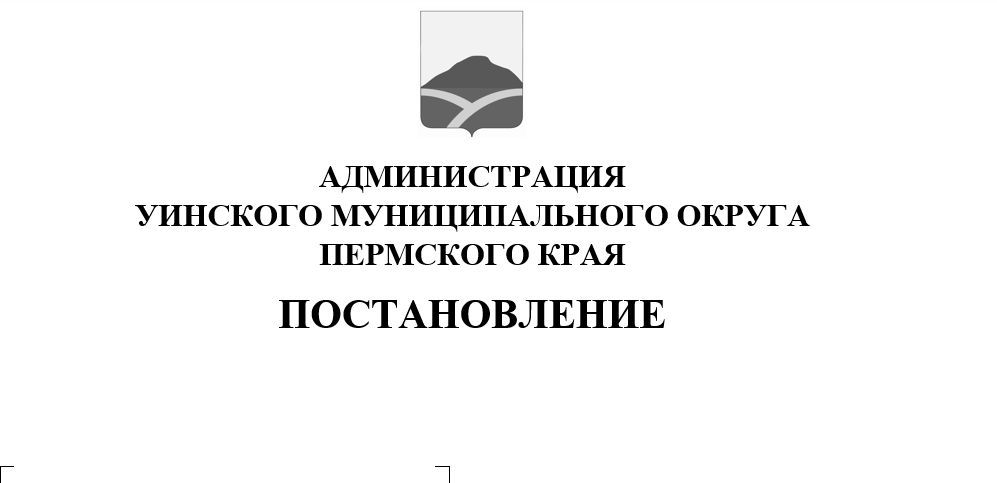 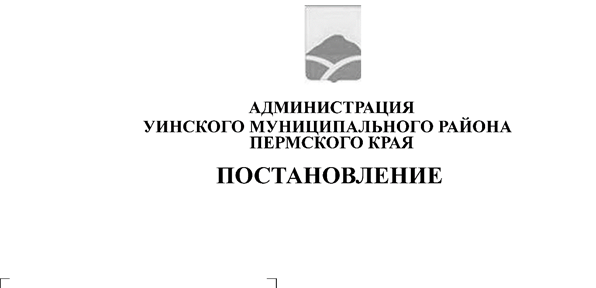   В соответствии с Федеральным законом от 28.03.1998 № 53 «О воинской обязанности и военной службе», от 06.10.2003 № 131 «Об  общих принципах организаций местного самоуправления в Российской Федерации», Постановлением Правительства Российской Федерации от 27.11.2006  № 719 «Об утверждении Положения о воинском учете», Инструкции об организации работы по обеспечению функционирования системы воинского учета, утвержденной приказом Министра обороны Российской Федерации от 22.11.2021 № 700, Уставом Уинского муниципального округа Пермского края, администрация Уинского муниципального округаПОСТАНОВЛЯЕТ:Внести в постановление администрации Уинского муниципального округа Пермского края от 14.12.2022 № 259-01-03-486 «Об утверждении Положения об организации и осуществлении первичного воинского учета граждан на территории Уинского муниципального округа Пермского края» следующие изменения и дополнения:В пункте 5.1. «Положения об организации и осуществлении первичного воинского учета граждан на территории Уинского муниципального округа Пермского края»: в абзаце 1 слова «занесения в документы» заменить на слова «ведения документов»;абзац 2 и 3 дополнить словами «, в том числе в электронной форме»;В пункте 5.2. «Положения об организации и осуществлении первичного воинского учета граждан на территории Уинского муниципального округа Пермского края» дополнить абзацами в следующей редакции:«- представлять в электронной форме в порядке, определяемом Правительством Российской Федерации, сведения о гражданах, не состоящих, но обязанных состоять на воинском учете;- организовывать и обеспечивать своевременное оповещение граждан о вызовах (повестках) военных комиссариатов, в том числе в электронной форме.».1.3. В пункте 5.1. «Должностная инструкция специалиста военно-учетного стола, осуществляющего первичный воинский учет на территории Уинского муниципального округа Пермского края»:абзац 2 и 3 дополнить словами «в том числе в электронной форме»;1.3.2. пункт 5.2. дополнить абзацами в следующей редакции:«- представлять в электронной форме в порядке, определяемом Правительством Российской Федерации, сведения о гражданах, не состоящих, но обязанных состоять на воинском учете;- организовывать и обеспечивать своевременное оповещение граждан о вызовах (повестках) военных комиссариатов, в том числе в электронной форме».2. Настоящее постановление вступает в силу со дня его обнародования и подлежит размещению на официальном сайте администрации Уинского муниципального округа Пермского края в сети: «Интернет» (www.uinsk.ru).3. Контроль над исполнением настоящего постановления возложить на заместителя главы администрации Уинского муниципального округа Киприянову М.М.Глава муниципального округа – глава администрации Уинского муниципального округа                                                     А.Н. Зелёнкин 